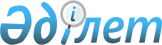 Кейбiр бұйрықтарға өзгерістер енгізу туралыҚазақстан Республикасы Сауда және интеграция министрінің 2023 жылғы 19 желтоқсандағы № 441-НҚ бұйрығы. Қазақстан Республикасының Әділет министрлігінде 2023 жылғы 20 желтоқсанда № 33783 болып тіркелді
      БҰЙЫРАМЫН:
      1. Қоса беріліп отырған өзгерістер енгізілетін кейбір бұйрықтардың тізбесі бекітілсін. 
      2. Қазақстан Республикасы Сауда және интеграция министрлігінің Техникалық реттеу және метрология комитеті заңнамада белгіленген тәртіппен:
      1) осы бұйрықтың Қазақстан Республикасы Әділет министрлігінде мемлекеттік тіркелуін;
      2) осы бұйрықты Қазақстан Республикасы Сауда және интеграция министрлігінің интернет-ресурсында орналастыруды қамтамасыз етсін.
      3. Осы бұйрықтың орындалуын бақылау жетекшілік ететін Қазақстан Республикасының Сауда және интеграция вице-министріне жүктелсін.
      4. Осы бұйрық алғашқы ресми жарияланған күнінен кейін күнтізбелік он күн өткен соң қолданысқа енгізіледі.
      "Келісілді"
      Қазақстан Республикасы
      Цифрлық даму, инновациялар 
      және аэроғарыш өнеркәсібі министрлігі  Өзгерістер енгізілетін кейбір бұйрықтардың тізбесі
      1. "Өлшем құралдарын салыстырып тексеру әдістемелерін әзірлеу, бекіту, өлшем бірлігін қамтамасыз ету мемлекеттік жүйесінің тізілімінде тіркеу және қолдану қағидаларын бекіту туралы" Қазақстан Республикасы Инвестициялар және даму министрінің 2018 жылғы 26 желтоқсандағы № 923 бұйрығына (Нормативтік құқықтық актілерді мемлекеттік тіркеу тізілімінде № 18059 болып тіркелген) мынадай өзгерістер енгізілсін:
      кіріспе мынадай редакцияда жазылсын:
      ""Өлшем бірлігін қамтамасыз ету туралы" Қазақстан Республикасы Заңының 6-2-бабының 15) тармақшасына сәйкес БҰЙЫРАМЫН:";
      көрсетілген бұйрықпен бекітілген Өлшем құралдарын салыстырып тексеру әдістемелерін әзірлеу, бекіту, өлшем бірлігін қамтамасыз ету мемлекеттік жүйесінің тізілімінде тіркеу және қолдану қағидаларында:
      2-тармақ мынадай редакцияда жазылсын:
      "2. Қағидаларда мынадай негізгі терминдер мен анықтамалар қолданылады:
      1) өлшем құралдарын салыстырып тексеру әдістемелерін байқаудан өткізу – өлшем құралының белгіленген техникалық және метрологиялық талаптарға сәйкестігін айқындау және растау үшін салыстырып тексеру әдістемесінің жарамдылығын эксперименталдық растау;
      2) өлшем құралдарын салыстырып тексеру әдістемелері – өлшем құралдарының белгіленген метрологиялық сипаттамаларға қойылатын талаптарға сәйкестігін айқындауға және растауға мүмкіндік беретін операциялар жиынтығының сипаты;
      3) өлшем бiрлiгiн қамтамасыз етудiң мемлекеттiк жүйесiнiң тiзiлiмi (бұдан әрі – ҚР МӨЖ тізілімі) – өлшем бiрлiгiн қамтамасыз ету саласындағы объектiлердiң, жұмыстарға қатысушылар мен құжаттардың электрондық дерекқоры.";
      4-тармақ мынадай редакцияда жазылсын:
      "4. Мемлекеттік реттеуге жататын өлшемдер тізбелерінде және нормативтік құқықтық актілерде метрологиялық талаптар белгіленген өлшемдер кезінде қолданылатын өлшем құралдарын салыстырып тексеру әдістемелері ҚР МӨЖ тізілімінде тіркеуге және орналастыруға жатады.".
      2. "Өлшем бірлігін қамтамасыз ету мемлекеттік жүйесінің тізілімін жүргізу қағидаларын бекіту туралы" Қазақстан Республикасы Инвестициялар және даму министрінің 2018 жылғы 27 желтоқсандағы № 929 бұйрығына (Нормативтік құқықтық актілерді мемлекеттік тіркеу тізілімінде № 18079 болып тіркелген) мынадай өзгерістер енгізілсін:
      кіріспе мынадай редакцияда жазылсын:
      ""Өлшем бірлігін қамтамасыз ету туралы" Қазақстан Республикасы Заңының 6-2-бабының 17) тармақшасына сәйкес БҰЙЫРАМЫН:";
      көрсетілген бұйрықпен бекітілген Өлшем бірлігін қамтамасыз ету мемлекеттік жүйесінің тізілімін жүргізу қағидаларында:
      4-тармақтың 1.3-кіші бөлімі мынадай редакцияда жазылсын:
      "1.3-кіші бөлім. Ұйымның шама бірліктерінің эталондары (KZ.01.03.ХХХХХ-ХХХХ).";
      Өлшем бірлігін қамтамасыз ету мемлекеттік жүйесінің тізілімін жүргізу қағидаларға қосымша осы тізбеге 1-қосымшаға сәйкес жаңа редакцияда жазылсын.
      3. "Өлшем құралдарының типін бекіту, оларға типін бекіту мақсаттарына арналған сынақтар, метрологиялық аттестаттау және "Өлшем құралдарының типін бекіту туралы сертификат беру" және "Өлшем құралдарын метрологиялық аттестаттау туралы сертификат беру" мемлекеттік қызметтер көрсету, өлшем құралдарының типін бекіту туралы сертификат нысанын және типті бекіту белгісінің нысанын белгілеу қағидаларын бекіту туралы" Қазақстан Республикасы Инвестициялар және даму министрінің 2018 жылғы 27 желтоқсандағы № 931 бұйрығына (Нормативтік құқықтық актілерді мемлекеттік тіркеу тізілімінде № 18110 болып тіркелген) мынадай өзгерістер енгізілсін:
      кіріспе мынадай редакцияда жазылсын:
      ""Өлшем бірлігін қамтамасыз ету туралы" Қазақстан Республикасы Заңының 6-2-бабының 11) және 21) тармақшаларына сәйкес БҰЙЫРАМЫН:";
      2-тармақ мынадай редакцияда жазылсын:
      "2. Қазақстан Республикасы Сауда және интеграция министрлігінің Техникалық реттеу және метрология комитеті заңнамада белгіленген тәртіппен:
      1) осы бұйрықтың Қазақстан Республикасы Әділет министрлігінде мемлекеттік тіркелуін;
      2) осы бұйрықты Қазақстан Республикасы Сауда және интеграция министрлігінің интернет-ресурсында орналастыруды;
      3) енгізілген өзгерістер және (немесе) толықтырулар туралы ақпаратты мемлекеттік тіркелген күнінен бастап үш жұмыс күні ішінде Бірыңғай байланыс орталығына, "Электрондық үкіметтің" ақпараттық-коммуникациялық инфрақұрылымының операторына жолдауды қамтамасыз етсін.";
      көрсетілген бұйрықпен бекітілген Өлшем құралдарының типін бекіту, оларға типін бекіту мақсаттарына арналған сынақтар, метрологиялық аттестаттау және "Өлшем құралдарының типін бекіту туралы сертификат беру" және "Өлшем құралдарын метрологиялық аттестаттау туралы сертификат беру" мемлекеттік қызметтер көрсету қағидаларында:
      17-тармақ мынадай редакцияда жазылсын:
      "17. Өлшем құралдарының типін бекіту мақсатында сынақ жүргізу үшін өтініш беруші МҒМО-ға ҚР СТ 2.21 А-қосымшасының нысаны бойынша өтінімді мынадай құжаттармен қоса ұсынады:
      1) толық техникалық және метрологиялық сипаттамаларды, құрылымы, іс-қимыл қағидаты, пайдалану тәртібі туралы ақпаратты қамтитын өндірушінің пайдалану құжаттарын;
      2) өтініш беруішінің тізілімде типін сипаттауды және салыстырып тексеру әдістемесін жариялауға және орналастыруға рұқсат ету туралы хаты;
      3) Қазақстан Республикасында оларды пайдалану процесінде өлшем құралдарының салыстырып тексеру құралдарымен қамтамасыз етілуі туралы мәліметтер, сондай-ақ оларға сервистік қызмет көрсету мен жөндеуді жүзеге асыратын кәсіпорындар мен ұйымдар туралы мәліметтерді;
      4) бағдарламалық қамтылымды аттестаттаудан өткізуге арналған өтінімді (қажет болған жағдайда) ұсынады.
      Жүргізілген сынақтардың қорытындылары бойынша МҒМО өтініш берушіге сынақ нәтижелері туралы хатты және өлшем құралдары типінің сипаттамасын жібереді.";
      20-тармақ мынадай редакцияда жазылсын: 
      "20. Өлшем құралдарын метрологиялық аттестаттау үшін өтініш беруші мынадай құжаттарды:
      1) өлшем құралдарына метрологиялық аттестаттау жүргізуге арналған өтінімді;
      2) бағдарламалық қамтылымды аттестаттаудан өткізуге арналған өтінімді (қажет болған жағдайда);
      3) толық техникалық және метрологиялық сипаттамаларды, құрылымы, іс-қимыл қағидаты, пайдалану тәртібі туралы ақпаратты қамтитын өндірушінің пайдалану құжаттарын;
      4) өлшем құралдарын метрологиялық аттестаттау бағдарламасының жобасын;
      5) өлшем құралдарын салыстырып тексеру әдістемесінің жобасын (тізілімінде тіркелген салыстырып тексеру әдістемесі жоқ болған жағдайда);
      6) өтініш беруішінің тізілімде типін сипаттауды және салыстырып тексеру әдістемесін жариялауға және орналастыруға рұқсат ету туралы хатын ұсынады.
      Автоматты басқару жүйелеріне және басқа жүйелерге (кешендерге) кіретін өлшеу арналары үшін қосымша: 
      1) жүйеге (кешенге) арналған техникалық құжаттар;
      2) метрологиялық аттестаттауға жататын өлшеу арналарының тізбесі, метрологиялық аттестаттау туралы сертификаттар немесе өлшеу арнасының құрамдас элементтері болып табылатын өлшем құралдарын салыстырып тексеруді растайтын құжаттар ұсынылады.
      Жүргізілген метрологиялық аттестаттау қорытындысы бойынша өтініш берушіге эксперименттік зерттеулер хаттамасы және эксперименттік зерттеулер нәтижелері туралы хат жіберіледі.
      МҒМО өлшем құралдарын метрологиялық аттестаттаудың теріс нәтижелері барысында ҚР СТ 2.30 сәйкес өлшем құралдарының қолдануға жарамсыздығы туралы хабарламаны ресімдейді.".
      26-тармақ мынадай редакцияда жазылсын:
      "26. Мемлекеттік қызметті алу үшін жеке немесе заңды тұлға (бұдан әрі – көрсетілетін қызметті алушы) көрсетілетін қызметті берушіге электрондық үкіметтің веб-порталы (бұдан әрі – Портал) арқылы жүгінеді және осы Қағидаларға 3-қосымшаға сәйкес нысан бойынша өлшем құралдарының типін бекіту туралы анықтама алу үшін мәліметтер толтырады.
      Мемлекеттік қызмет көрсету процесінің сипаттамаларын, нысанын, мазмұны мен нәтижесін қамтитын мемлекеттік қызмет көрсетуге қойылатын негізгі талаптардың тізбесі, сондай-ақ мемлекеттік қызмет көрсету ерекшеліктерін ескере отырып, өзге де мәліметтер осы Қағидаларға 4-қосымшаға сәйкес "Өлшем құралдарының типін бекіту туралы сертификат беру" мемлекеттік қызмет көрсетуге қойылатын негізгі талаптардың тізбесінде баяндалған.
      Жеке басын куәландыратын құжаттар туралы, заңды тұлғаны мемлекеттік тіркеу (қайта тіркеу), жеке кәсіпкерді мемлекеттік тіркеу туралы не дара кәсіпкер ретінде қызметтің басталғаны туралы мәліметтер көрсетілетін қызметті берушіге тиісті мемлекеттік ақпараттық жүйелерден "электрондық үкімет" шлюзі арқылы беріледі.";
      31-тармақ мынадай редакцияда жазылсын:
      "31. Мемлекеттік көрсетілетін қызметті алу үшін көрсетілетін қызметті алушы көрсетілетін қызметті берушіге "электрондық үкімет" веб-порталы (бұдан әрі – Портал) арқылы жүгінеді және өлшем құралдарын метрологиялық аттестаттау туралы сертификатты алу үшін осы Қағидаларға 5-қосымшаға сәйкес нысан бойынша мәліметтерді толтырады.
      Мемлекеттік қызмет көрсету процесінің сипаттамаларын, нысанын, мазмұны мен нәтижесін қамтитын мемлекеттік қызмет көрсетуге қойылатын негізгі талаптардың тізбесі, сондай-ақ мемлекеттік қызмет көрсету ерекшеліктерін ескере отырып, өзге де мәліметтер осы Қағидаларға 6-қосымшаға сәйкес "Өлшем құралдарын метрологиялық аттестаттау туралы сертификат беру" мемлекеттік қызмет көрсетуге қойылатын негізгі талаптардың тізбесінде баяндалған.
      Жеке басын куәландыратын құжаттар туралы, заңды тұлғаны мемлекеттік тіркеу (қайта тіркеу), дара кәсіпкерді мемлекеттік тіркеу туралы не дара кәсіпкер ретінде қызметтің басталғаны туралы мәліметтер көрсетілетін қызметті берушіге тиісті мемлекеттік ақпараттық жүйелерден "электрондық үкімет" шлюзі арқылы беріледі.";
      Өлшем құралдарының типін бекіту, оларға типін бекіту мақсаттарына арналған сынақтар, метрологиялық аттестаттау және "Өлшем құралдарының типін бекіту туралы сертификат беру" және "Өлшем құралдарын метрологиялық аттестаттау туралы сертификат беру" мемлекеттік қызметтер көрсету қағидаларына 4-қосымша осы тізбеге 2-қосымшаға сәйкес жаңа редакцияда жазылсын;
      Өлшем құралдарының типін бекіту, оларға типін бекіту мақсаттарына арналған сынақтар, метрологиялық аттестаттау және "Өлшем құралдарының типін бекіту туралы сертификат беру" және "Өлшем құралдарын метрологиялық аттестаттау туралы сертификат беру" мемлекеттік қызметтер көрсету қағидаларына 6-қосымша осы тізбеге 3-қосымшаға сәйкес жаңа редакцияда жазылсын. Өлшем бірлігін қамтамасыз ету мемлекеттік жүйесінің тізілімі
      1-бөлім. Шама бірліктерінің эталондары
      1.1-кіші бөлім. Шама бірліктерінің мемлекеттік эталондары (KZ.01.01.ХХХХХ-ХХХХ)
      Кестенің жалғасы
      1.2-кіші бөлім. Шама бірліктерінің мемлекеттік жұмыс эталондары (KZ.01.02.ХХХХХ-ХХХХ)
      Кестенің жалғасы
      1.3-кіші бөлім. Ұйымның шама бірліктерінің эталондары (KZ.01.03.ХХХХХ-ХХХХ).
      Кестенің жалғасы
      Кестенің жалғасы
      2-бөлім. Өлшем құралдарының бекітілген түрлері
      2.1-кіші бөлім. Қазақстан Республикасында өндірілетін және Қазақстан Республикасының аумағына әкелінетін өлшем құралдарының түрлері (KZ.02.01.ХХХХХ-ХХХХ)
      Кестенің жалғасы
      Кестенің жалғасы
      2.2-кіші бөлім. Нақты партиялармен Қазақстан Республикасында өндірілетін және Қазақстан Республикасының аумағына әкелінетін өлшем құралдарының түрлері (KZ.02.02.ХХХХХ-ХХХХ) 
      Кестенің жалғасы
      Кестенің жалғасы
      2.3-кіші бөлім. Қазақстан Республикасы Үкіметінің 2015 жылғы 28 мамырдағы № 389 қаулысымен бекітілген Өлшем құралдарының типін бекіту мақсатында сынау, оларды метрологиялық аттестаттау, салыстырып тексеру және калибрлеу нәтижелерін өзара тану туралы келісім (бұдан әрі – Келісім) шеңберінде тану рәсімінен өткен өлшем құралдарының түрлері (KZ.02.03.ХХХХХ-ХХХХ) 
      Кестенің жалғасы
      Кестенің жалғасы
      2.4-кіші бөлім. Еуразиялық экономикалық комиссия кеңесінің 2016 жылғы 18 қазандағы № 145 шешімімен бекітілген Өлшем бірлігін қамтамасыз ету жөніндегі жұмыстардың нәтижелерін өзара тану қағидалары (бұдан әрі – ЕЭК шешімі) шеңберінде тану рәсімінен өткен өлшем құралдарының түрлері (KZ.02.04.ХХХХХ-ХХХХ) 
      Кестенің жалғасы
      Кестенің жалғасы
      3-бөлім. Метрологиялық аттестаттаудан өткен өлшем құралдары
      3.1-кіші бөлім. Қазақстан Республикасында өндірілетін және Қазақстан Республикасының аумағына әкелінетін өлшем құралдары (KZ.03.01.ХХХХХ-ХХХХ)
      Кестенің жалғасы
      3.2-кіші бөлім. Келісім шеңберінде тану рәсімінен өткен өлшем құралдары (KZ.03.02.ХХХХХ-ХХХХ) 
      Кестенің жалғасы
      4-бөлім. Стандартты үлгілердің бекітілген түрлері
      4.1-кіші бөлім. Қазақстан Республикасында әзірленген стандартты үлгілердің түрлері (KZ.04.01.ХХХХХ-ХХХХ)
      Кестенің жалғасы
      Кестенің жалғасы
      Кестенің жалғасы
      Кестенің жалғасы
      4.2-кіші бөлім. Қазақстан Республикасының аумағында қолдануға рұқсат етілген шетелдік шығарылымның стандартты үлгілерінің түрлері (KZ.04.02.ХХХХХ-ХХХХ) 
      Кестенің жалғасы
      Кестенің жалғасы
      Кестенің жалғасы
      Кестенің жалғасы
      4.3-кіші бөлім. ЕЭК шешімі шеңберінде тану рәсімінен өткен стандартты үлгілердің түрлері (KZ.04.03.ХХХХX-ХХХХ) 
      Кестенің жалғасы
      Кестенің жалғасы
      Кестенің жалғасы
      Кестенің жалғасы
      5-бөлім. Өлшем құралдарын тексеру әдістемесі
      6-бөлім. Өлшемдерді орындау әдістемелері
      6.1-кіші бөлім. Қазақстан Республикасында әзірленген өлшемдерді орындау әдістемелері (KZ.06.01.ХХХХX-ХХХХ)
      Кестенің жалғасы
      6.2-кіші бөлім. Өлшемдерді орындаудың референттік әдістемелері (KZ.06.02.ХХХХX-ХХХХ)
      Кестенің жалғасы
      6.3-кіші бөлім. Келісім шеңберінде тану рәсімінен өткен өлшемдерді орындау әдістемелері (KZ.06.03.ХХХХX-ХХХХ)
      Кестенің жалғасы
      6.4-кіші бөлім. ЕЭК шешімі шеңберінде тану рәсімінен өткен өлшемдерді орындау әдістемелері (KZ.06.04.ХХХХX-ХХХХ)
      Кестенің жалғасы
      7-бөлім. Шама бірліктерінің мемлекеттік эталондарын сақтаушы ғалымдар 
      8-бөлім. Өлшем құралдарын салыстырып тексерушілер 
      Аббревиатуралардың толық жазылуы:
      ЖСН – жеке сәйкестендіру нөмірі;
      БСН – бизнес-сәйкестендіру нөмірі;
      ӘҚНК– әкімшілік құжаттың нөмірі және коды. "Өлшем құралдарының типін бекіту туралы сертификат беру" мемлекеттік қызметін көрсетуге қойылатын негізгі талаптардың тізбесі "Өлшем құралдарын метрологиялық аттестаттау туралы сертификат беру" мемлекеттік қызметін көрсетуге қойылатын негізгі талаптардың тізбесі
					© 2012. Қазақстан Республикасы Әділет министрлігінің «Қазақстан Республикасының Заңнама және құқықтық ақпарат институты» ШЖҚ РМК
				
      Қазақстан РеспубликасыСауда және интеграция министрі 

А. Шаккалиев
Бұйрығымен бекітілгенҚазақстан Республикасы
Сауда және интеграция
Бірінші вице-министрі
2023 жылғы 19 желтоқсандағы
№ 441-НҚ
Өзгерістер енгізілетін
кейбір бұйрықтардың
тізбесіне 1-қосымша
Өлшем бірлігін қамтамасыз
ету мемлекеттік жүйесінің
тізілімін жүргізу қағидаларына
қосымша
нысан
Тіркеу нөмірі
Эталон атауы
Өлшем түрі
Эталонның мақсаты
Шама бірлігінің эталонымен жаңғыртылатын және сақталатын номиналды мәні (шама бірлігінің көрсетілуімен)
Шама бірлігінің эталонымен жаңғыртылатын және сақталатын шама мәндерінің ауқымы 
("бастап" и "дейін" шама бірлігінің көрсетілуімен)
Өлшем нәтижесінің орташа квадраттық ауытқуын бағалау (шама бірлігінің көрсетілуімен)
1
2
3
4
5
6
7
Кеңейтілген белгісіздік (қамту коэффициенті, сенім деңгейі шама бірлігінің көрсетілуімен)
Алып тасталмаған жүйелік қателік (шама бірлігінің көрсетілуімен)
Шама бірлігі эталоны иесінің атауы
Орналасқан жері
Эталонды сақтаушы ғалымның /эталонға жауапты тұлғаның аты, тегі, әкесінің аты (бар болған жағдайда)
Тізілімге енгізу туралы шешімнің нөмірі және күні
Ескертпе
8
9
10
11
12
13
14
Тіркеу нөмірі
Эталон атауы
Өлшем түрі
Эталонның мақсаты
Шама бірлігінің эталонымен жаңғыртылатын және сақталатын номиналды мәні (шама бірлігінің көрсетілуімен)
Шама бірлігінің эталонымен жаңғыртылатын және сақталатын шама мәндерінің ауқымы 
("бастап" и "дейін" шама бірлігінің көрсетілуімен)
Өлшем нәтижесінің орташа квадраттық ауытқуын бағалау (шама бірлігінің көрсетілуімен)
1
2
3
4
5
6
7
Кеңейтілген белгісіздік (қамту коэффициенті, сенім деңгейі шама бірлігінің көрсетілуімен)
Алып тасталмаған жүйелік қателік (шама бірлігінің көрсетілуімен)
Шама бірлігі эталоны иесінің атауы
Орналасқан жері
Эталонды сақтаушы ғалымның /эталонға жауапты тұлғаның аты, тегі, әкесінің аты (бар болған жағдайда)
Тізілімге енгізу туралы шешімнің нөмірі және күні
Ескертпе
8
9
10
11
12
13
14
№ 
Өлшем түрі
Эталон түрі (дәлдік бойынша)
Шығарылған жылы
Атауы
Типі
Зауыттық нөмірі
Шама бірлігінің эталонымен жаңғыртылатын және сақталатын номиналды мәні/ өлшеу диапазоны ("бастап" и "дейін" шама бірлігінің көрсетілуімен)
Дәлдік класы
1
2
3
4
5
6
7
8
9
Разряд
Алып тасталмаған жүйелік қателік (шама бірлігінің көрсетілуімен)
Кеңейтілген белгісіздік (қамту коэффициенті, сенім деңгейі шама бірлігінің көрсетілуімен)
Салыстырып тексеру/калибрлеу/метрологиялық аттестатау туралы құжатты
Салыстырып тексеру/калибрлеу/метрологиялық аттестатау туралы құжатты
Салыстырып тексеру/калибрлеу/метрологиялық аттестатау туралы құжатты
Салыстырып тексеру/калибрлеу/метрологиялық аттестатау туралы құжатты
Разряд
Алып тасталмаған жүйелік қателік (шама бірлігінің көрсетілуімен)
Кеңейтілген белгісіздік (қамту коэффициенті, сенім деңгейі шама бірлігінің көрсетілуімен)
Құжат түрі
Құжат нөмірі
Құжат күні
Қолданылу мерзімі
10
11
12
13
14
15
16
Пайдалануға енгізу жылы
Аккредиттеу саласына сәйкес арналуы
Иенің атауы
Эталондардың орналасқан нақты мекенжайы (елі, облысы, ауданы, көшесі)
17
18
19
20
Тіркеу нөмірі
Сертификат нөмірі (ӘҚНК)
Сертификаттың берілген күні
Сертификат дейін жарамды
Өлшем құралының атауы
Өлшем құралының түрі
Дайындаушы кәсіпорынның ЖСН / БСН
1
2
3
4
5
6
7
Дайындаушы кәсіпорынның атауы
Дайындаушы ел
Дайындаушы кәсіпорын өкілінің ЖСН / БСН
Дайындаушы кәсіпорын өкілінің атауы
Дайындаушы кәсіпорын өкілінің мекен-жайы
Дайындаушы кәсіпорын өкілінің телефоны
Тексеру әдістемесінің белгіленуі және атауы
8
9
10
11
12
13
14
Бастапқы тексеруді тану
Бастапқы тексеруді тану
Бастапқы тексеруді тану
Тексеру аралығы
Өлшем түрі
Қазақстан Республикасында метрологиялық қамтамасыз ету
Тізілімге енгізу туралы шешімнің нөмірі және күні
Өлшеу құралдарының түрін сипаттау
Тексеру әдістемесі
Зертхана атауы
Ел
Тізілімге енгізу туралы шешімнің нөмірі және күні
Тексеру аралығы
Өлшем түрі
Қазақстан Республикасында метрологиялық қамтамасыз ету
Тізілімге енгізу туралы шешімнің нөмірі және күні
Өлшеу құралдарының түрін сипаттау
Тексеру әдістемесі
15
16
17
18
19
20
21
22
23
Тіркеу нөмірі
Сертификат нөмірі (ӘҚНК)
Сертификаттың берілген күні
Сертификат дейін жарамды
Өлшем құралының атауы
Өлшем құралының түрі
Дайындаушы кәсіпорынның ЖСН / БСН
1
2
3
4
5
6
7
Дайындаушы кәсіпорынның атауы
Дайындаушы ел
Дайындаушы кәсіпорын өкілінің ЖСН / БСН
Дайындаушы кәсіпорын өкілінің атауы
Дайындаушы кәсіпорын өкілінің мекен-жайы
Дайындаушы кәсіпорын өкілінің телефоны
Тексеру әдістемесінің белгіленуі және атауы
8
9
10
11
12
13
14
Бастапқы тексеруді тану
Бастапқы тексеруді тану
Бастапқы тексеруді тану
Тексеру аралығы
Өлшем түрі
Қазақстан Республикасында метрологиялық қамтамасыз ету
Тізілімге енгізу туралы шешімнің нөмірі және күні
Өлшеу құралдарының түрін сипаттау
Тексеру әдістемесі
Зауыттық №
Зертхана атауы
Ел
Тізілімге енгізу туралы шешімнің нөмірі және күні
Тексеру аралығы
Өлшем түрі
Қазақстан Республикасында метрологиялық қамтамасыз ету
Тізілімге енгізу туралы шешімнің нөмірі және күні
Өлшеу құралдарының түрін сипаттау
Тексеру әдістемесі
Зауыттық №
15
16
17
18
19
20
21
22
23
24
Тіркеу нөмірі
Сертификат нөмірі (ӘҚНК)
Сертификаттың берілген күні
Сертификат дейін жарамды
Өлшем құралының атауы
Өлшем құралының түрі
Дайындаушы кәсіпорынның ЖСН / БСН
1
2
3
4
5
6
7
Дайындаушы кәсіпорынның атауы
Дайындаушы ел
Дайындаушы кәсіпорын өкілінің ЖСН / БСН
Дайындаушы кәсіпорын өкілінің атауы
Дайындаушы кәсіпорын өкілінің мекен-жайы
Дайындаушы кәсіпорын өкілінің телефоны
Тексеру әдістемесінің белгіленуі және атауы
8
9
10
11
12
13
14
Бастапқы тексеруді тану
Бастапқы тексеруді тану
Бастапқы тексеруді тану
Тексеру аралығы
Өлшем түрі
Қазақстан Республикасында метрологиялық қамтамасыз ету
Тізілімге енгізу туралы шешімнің нөмірі және күні
Өлшеу құралдарының түрін сипаттау
Тексеру әдістемесі
Зертхана атауы
Ел
Тізілімге енгізу туралы шешімнің нөмірі және күні
Тексеру аралығы
Өлшем түрі
Қазақстан Республикасында метрологиялық қамтамасыз ету
Тізілімге енгізу туралы шешімнің нөмірі және күні
Өлшеу құралдарының түрін сипаттау
Тексеру әдістемесі
15
16
17
18
19
20
21
22
23
Тіркеу нөмірі
Сертификат нөмірі (ӘҚНК)
Сертификаттың берілген күні
Сертификат дейін жарамды
Өлшем құралының атауы
Өлшем құралының түрі
Дайындаушы кәсіпорынның ЖСН / БСН
1
2
3
4
5
6
7
Дайындаушы кәсіпорынның атауы
Дайындаушы ел
Дайындаушы кәсіпорын өкілінің ЖСН / БСН
Дайындаушы кәсіпорын өкілінің атауы
Дайындаушы кәсіпорын өкілінің мекен-жайы
Дайындаушы кәсіпорын өкілінің телефоны
Тексеру әдістемесінің белгіленуі және атауы
8
9
10
11
12
13
14
Бастапқы тексеруді тану
Бастапқы тексеруді тану
Бастапқы тексеруді тану
Тексеру аралығы
Өлшем түрі
Қазақстан Республикасында метрологиялық қамтамасыз ету
Тізілімге енгізу туралы шешімнің нөмірі және күні
Өлшеу құралдарының түрін сипаттау
Тексеру әдістемесі
Зертхана атауы
Ел
Тізілімге енгізу туралы шешімнің нөмірі және күні
Тексеру аралығы
Өлшем түрі
Қазақстан Республикасында метрологиялық қамтамасыз ету
Тізілімге енгізу туралы шешімнің нөмірі және күні
Өлшеу құралдарының түрін сипаттау
Тексеру әдістемесі
15
16
17
18
19
20
21
22
23
Тіркеу нөмірі
Сертификат нөмірі (ӘҚНК)
Сертификаттың берілген күні
Өлшем құралының атауы
Өлшем құралының түрі
Зауыт №
Дайындаушы кәсіпорынның ЖСН / БСН
Дайындаушы кәсіпорынның атауы
Дайындаушы ел
Дайындаушы кәсіпорын өкілінің ЖСН / БСН
Дайындаушы кәсіпорын өкілінің атауы
1
2
3
4
5
6
7
8
9
10
11
Дайындаушы кәсіпорын өкілінің мекен-жайы
Дайындаушы кәсіпорын өкілінің телефоны
Тексеру әдістемесінің белгіленуі және атауы
Тексеру аралығы
Өлшем құралдары өлшеу диапазоны
Өлшем құралдары өлшеу диапазоны
Өлшем құралдары өлшеу диапазоны
Өлшем құралдары өлшеу диапазоны
Қателік
Тізілімге енгізу туралы шешімнің нөмері және күні
Тексеру әдістемесі
Дайындаушы кәсіпорын өкілінің мекен-жайы
Дайындаушы кәсіпорын өкілінің телефоны
Тексеру әдістемесінің белгіленуі және атауы
Тексеру аралығы
Өлшем түрі
Шама бірлігі
бастап
дейін
Қателік
Тізілімге енгізу туралы шешімнің нөмері және күні
Тексеру әдістемесі
12
13
14
15
16
17
18
19
20
21
22
Тіркеу нөмірі
Сертификат нөмірі (ӘҚНК)
Сертификаттың берілген күні
Өлшем құралының атауы
Өлшем құралының түрі
Зауыт №
Дайындаушы кәсіпорынның ЖСН / БСН
Дайындаушы кәсіпорынның атауы
Дайындаушы ел
Дайындаушы кәсіпорын өкілінің ЖСН / БСН
Дайындаушы кәсіпорын өкілінің атауы
1
2
3
4
5
6
7
8
9
10
11
Дайындаушы кәсіпорын өкілінің мекен-жайы
Дайындаушы кәсіпорын өкілінің телефоны
Тексеру әдістемесінің белгіленуі және атауы
Тексеру аралығы
Өлшем құралдары өлшеу диапазоны
Өлшем құралдары өлшеу диапазоны
Өлшем құралдары өлшеу диапазоны
Өлшем құралдары өлшеу диапазоны
Қателік
Тізілімге енгізу туралы шешімнің нөмері және күні
Тексеру әдістемесі
Дайындаушы кәсіпорын өкілінің мекен-жайы
Дайындаушы кәсіпорын өкілінің телефоны
Тексеру әдістемесінің белгіленуі және атауы
Тексеру аралығы
Өлшем түрі
Шама бірлігі
бастап
дейін
Қателік
Тізілімге енгізу туралы шешімнің нөмері және күні
Тексеру әдістемесі
12
13
14
15
16
17
18
19
20
21
22
Тіркеу нөмірі
Сертификат нөмірі (ӘҚНК)
Сертификаттың / куәліктің берілген күні
Сертификат / куәлік дейін жарамды
Стандартты үлгінің атауы
Зауыт №
Стандартты үлгілерді дайындаушы кәсіпорынның ЖСН / БСН
1
2
3
4
5
6
7
Стандартты үлгілерді дайындаушы кәсіпорынның атауы
Стандартты үлгілерді дайындаушы кәсіпорынның мекен-жайы
Стандартты үлгілерді дайындаушы кәсіпорынның телефоны
Тіркеу нөмірі
Стандартты үлгілерді әзірлеушінің БСН
Стандартты үлгілерді әзірлеушінің атауы
Стандартты үлгілерді әзірлеушінің мекен-жайы
8
9
10
11
12
13
14
Стандартты үлгілерді әзірлеушінің телефоны
Стандартты үлгілердің өтініш берушісінің БСН
Стандартты үлгілердің өтініш берушісінің атауы
Стандартты үлгілердің өтініш берушісінің мекен-жайы
Стандартты үлгілердің өтініш берушісінің телефоны
Өлшем түрі
Шама бірлігі
15
16
17
18
19
20
21
Стандартты үлгілердің аттестатталған мәні
Стандартты үлгілердің аттестатталған мәнінің қателігін өлшеу бірлігі
Стандартты үлгілердің аттестатталған мәнінің қателігі
Стандартты үлгілердің аттестатталған мәнінің белгісіздігін өлшеу бірлігі
Стандартты үлгілердің аттестатталған мәнінің белгісіздігі
Стандартты үлгілердің сипаттамасы
Стандартты үлгілердің қолдануға арналған нормативтік құжаттың белгіленуі және атауы
22
23
24
25
26
27
28
Қолдану саласы
Мақсаты
Жіктелуі
Стандартты үлгілердің жарамдылық мерзімі
Тізілім енгізу туралы шешімнің нөмірі
Тізілімге енгізу туралы шешім күні
Сертификаттың қолданылу мерзімін ұзарту туралы құжаттың нөмірі
Сертификаттың қолданылу мерзімін ұзарту туралы құжаттың күні
Стандартты үлгілердің тізілімнен шығару туралы шешімнің нөмірі
Стандартты үлгілердің тізілімнен шығару туралы шешімнің күні
29
30
31
32
33
34
35
36
37
38
Тіркеу нөмірі
Сертификат нөмірі (ӘҚНК)
Сертификаттың / куәліктің берілген күні
Сертификат / куәлік дейін жарамды
Стандартты үлгінің атауы
Зауыт №
Стандартты үлгілерді дайындаушы кәсіпорынның ЖСН / БСН
1
2
3
4
5
6
7
Стандартты үлгілерді дайындаушы кәсіпорынның атауы
Стандартты үлгілерді дайындаушы кәсіпорынның мекен-жайы
Стандартты үлгілерді дайындаушы кәсіпорынның телефоны
Тіркеу нөмірі
Стандартты үлгілерді әзірлеушінің БСН
Стандартты үлгілерді әзірлеушінің атауы
Стандартты үлгілерді әзірлеушінің мекен-жайы
8
9
10
11
12
13
14
Стандартты үлгілерді әзірлеушінің телефоны
Стандартты үлгілердің өтініш берушісінің БСН
Стандартты үлгілердің өтініш берушісінің атауы
Стандартты үлгілердің өтініш берушісінің мекен-жайы
Стандартты үлгілердің өтініш берушісінің телефоны
Өлшем түрі
Шама бірлігі
15
16
17
18
19
20
21
Стандартты үлгілердің аттестатталған мәні
Стандартты үлгілердің аттестатталған мәнінің қателігін өлшеу бірлігі
Стандартты үлгілердің аттестатталған мәнінің қателігі
Стандартты үлгілердің аттестатталған мәнінің белгісіздігін өлшеу бірлігі
Стандартты үлгілердің аттестатталған мәнінің белгісіздігі
Стандартты үлгілердің сипаттамасы
Стандартты үлгілердің қолдануға арналған нормативтік құжаттың белгіленуі және атауы
22
23
24
25
26
27
28
Қолдану саласы
Мақсаты
Жіктелуі
Стандартты үлгілердің жарамдылық мерзімі
Тізілім енгізу туралы шешімнің нөмірі
Тізілімге енгізу туралы шешім күні
Сертификаттың қолданылу мерзімін ұзарту туралы құжаттың нөмірі
Сертификаттың қолданылу мерзімін ұзарту туралы құжаттың күні
Стандартты үлгілердің тізілімнен шығару туралы шешімнің нөмірі
Стандартты үлгілердің тізілімнен шығару туралы шешімнің күні
29
30
31
32
33
34
35
36
37
38
Тіркеу нөмірі
Сертификат нөмірі (ӘҚНК)
Сертификаттың / куәліктің берілген күні
Сертификат / куәлік дейін жарамды
Стандартты үлгінің атауы
Зауыт №
Стандартты үлгілерді дайындаушы кәсіпорынның ЖСН / БСН
1
2
3
4
5
6
7
Стандартты үлгілерді дайындаушы кәсіпорынның атауы
Стандартты үлгілерді дайындаушы кәсіпорынның мекен-жайы
Стандартты үлгілерді дайындаушы кәсіпорынның телефоны
Тіркеу нөмірі
Стандартты үлгілерді әзірлеушінің БСН
Стандартты үлгілерді әзірлеушінің атауы
Стандартты үлгілерді әзірлеушінің мекен-жайы
8
9
10
11
12
13
14
Стандартты үлгілерді әзірлеушінің телефоны
Стандартты үлгілердің өтініш берушісінің БСН
Стандартты үлгілердің өтініш берушісінің атауы
Стандартты үлгілердің өтініш берушісінің мекен-жайы
Стандартты үлгілердің өтініш берушісінің телефоны
Өлшем түрі
Шама бірлігі
15
16
17
18
19
20
21
Стандартты үлгілердің аттестатталған мәні
Стандартты үлгілердің аттестатталған мәнінің қателігін өлшеу бірлігі
Стандартты үлгілердің аттестатталған мәнінің қателігі
Стандартты үлгілердің аттестатталған мәнінің белгісіздігін өлшеу бірлігі
Стандартты үлгілердің аттестатталған мәнінің белгісіздігі
Стандартты үлгілердің сипаттамасы
Стандартты үлгілердің қолдануға арналған нормативтік құжаттың белгіленуі және атауы
22
23
24
25
26
27
28
Қолдану саласы
Мақсаты
Жіктелуі
Стандартты үлгілердің жарамдылық мерзімі
Тізілім енгізу туралы шешімнің нөмірі
Тізілімге енгізу туралы шешім күні
Сертификаттың қолданылу мерзімін ұзарту туралы құжаттың нөмірі
Сертификаттың қолданылу мерзімін ұзарту туралы құжаттың күні
Стандартты үлгілердің тізілімнен шығару туралы шешімнің нөмірі
Стандартты үлгілердің тізілімнен шығару туралы шешімнің күні
29
30
31
32
33
34
35
36
37
38
Тіркеу нөмірі
Тексеру әдістемесінің атауы және белгіленуі
Әзірлеу күні
Тексеру әдістемесін келіскен ұйымның БСН
Тексеру әдістемесін келіскен ұйымның атауы
Тексеру әдістемесін бекіткен ұйымның БСН
Тексеру әдістемесін бекіткен ұйымның атауы
Тізілімге енгізу туралы шешімнің нөмірі және күні
Істің нөмірі
Тексеру әдістемесі
1
2
3
4
5
6
7
8
9
10
Тіркеу нөмірі
Тіркелген күні
Куәлік нөмірі
Дейін жарамды
Өлшемдерді орындау әдістемелерінің атауы және белгіленуі
Өлшенетін шама
Өлшемдерді орындау әдістемелерінің тағайындау
Аттестатталған шектер
Таралу саласы
Өлшемдерді орындау әдістемелерінің әзірлеуші ұйымының БСН
Өлшемдерді орындау әдістемелерінің әзірлеуші ұйымының атауы
1
2
3
4
5
6
7
8
9
10
11
Өлшемдерді орындау әдістемелерін аттестаттаған ұйымының БСН
Өлшемдерді орындау әдістемелерін аттестаттаған ұйымының атауы
Өтінім беруші ұйымның БСН
Өтініш беруші ұйымның атауы
Тізілімге енгізу туралы шешімнің нөмірі
Тізілімді енгізу туралы шешімнің күні
Пайдаланушының БСН
Пайдаланушының атауы
12
13
14
15
16
17
18
19
Тіркеу нөмірі
Тіркелген күні
Куәлік нөмірі
Дейін жарамды
Өлшемдерді орындау әдістемелерінің атауы және белгіленуі
Өлшенетін шама
Өлшемдерді орындау әдістемелерінің тағайындау
Аттестатталған шектер
Таралу саласы
Өлшемдерді орындау әдістемелерінің әзірлеуші ұйымының БСН
Өлшемдерді орындау әдістемелерінің әзірлеуші ұйымының атауы
1
2
3
4
5
6
7
8
9
10
11
Өлшемдерді орындау әдістемелерін аттестаттаған ұйымының БСН
Өлшемдерді орындау әдістемелерін аттестаттаған ұйымының атауы
Өтінім беруші ұйымның БСН
Өтініш беруші ұйымның атауы
Тізілімге енгізу туралы шешімнің нөмірі
Тізілімді енгізу туралы шешімнің күні
Пайдаланушының БСН
Пайдаланушының атауы
12
13
14
15
16
17
18
19
Тіркеу нөмірі
Тіркелген күні
Куәлік нөмірі
Дейін жарамды
Өлшемдерді орындау әдістемелерінің атауы және белгіленуі
Өлшенетін шама
Өлшемдерді орындау әдістемелерінің тағайындау
Аттестатталған шектер
Таралу саласы
Өлшемдерді орындау әдістемелерінің әзірлеуші ұйымының БСН
Өлшемдерді орындау әдістемелерінің әзірлеуші ұйымының атауы
1
2
3
4
5
6
7
8
9
10
11
Өлшемдерді орындау әдістемелерін аттестаттаған ұйымының БСН
Өлшемдерді орындау әдістемелерін аттестаттаған ұйымының атауы
Өтінім беруші ұйымның БСН
Өтініш беруші ұйымның атауы
Тізілімге енгізу туралы шешімнің нөмірі
Тізілімді енгізу туралы шешімнің күні
Пайдаланушының БСН
Пайдаланушының атауы
12
13
14
15
16
17
18
19
Тіркеу нөмірі
Тіркелген күні
Куәлік нөмірі
Дейін жарамды
Өлшемдерді орындау әдістемелерінің атауы және белгіленуі
Өлшенетін шама
Өлшемдерді орындау әдістемелерінің тағайындау
Аттестатталған шектер
Таралу саласы
Өлшемдерді орындау әдістемелерінің әзірлеуші ұйымының БСН
Өлшемдерді орындау әдістемелерінің әзірлеуші ұйымының атауы
1
2
3
4
5
6
7
8
9
10
11
Өлшемдерді орындау әдістемелерін аттестаттаған ұйымының БСН
Өлшемдерді орындау әдістемелерін аттестаттаған ұйымының атауы
Өтінім беруші ұйымның БСН
Өтініш беруші ұйымның атауы
Тізілімге енгізу туралы шешімнің нөмірі
Тізілімді енгізу туралы шешімнің күні
Пайдаланушының БСН
Пайдаланушының атауы
12
13
14
15
16
17
18
19
Тіркеу нөмірі
Сақтаушы ғалымның ЖСН
Сақтаушы ғалымның тегі, аты, әкесінің аты (бар болған жағдайда)
Шама бірлігінің ілеспе мемлекеттік эталонының тіркеу нөмірі
Сақтаушы ғалымның жұмыс орны
Уәкілетті органның сертификат беру туралы шешімін растайтын құжаттың нөмірі
Уәкілетті органның сертификат беру туралы шешімін растайтын құжаттың күні
Ескертпе
1
2
3
4
5
6
7
8
Тіркеу нөмірі
Дейін жарамды
Тексерушінің ЖСН
Салыстырып тексерушінің аты-жөні (бар болған жағдайда)
Өлшем түрі
Ұйымның БСН (жұмыс орны)
Ұйымның атауы (жұмыс орны)
Ұйымның мекен-жайы (жұмыс орны)
Тексерушінің телефоны
Өлшем құралдарын салыстырып тексерушілерді аттестаттау және қайта аттестаттау жөніндегі тұрақты жұмыс істейтін біліктілік комиссиясы отырысының хаттамасының күні
Өлшем құралдарын салыстырып тексерушілерді аттестаттау және қайта аттестаттау жөніндегі тұрақты жұмыс істейтін біліктілік комиссиясының отырысы хаттамасының нөмірі
Ескертпе
1
2
3
4
5
6
7
8
9
10
11
12Қазақстан Республикасы
Сауда және интеграция
Бірінші вице-министрі
2023 жылғы 19 желтоқсандағы
№ 441-НҚ
Өзгерістер енгізілетін
кейбір бұйрықтар тізбесіне
2-қосымша
Өлшем құралдарының типін
бекіту, оларға типін бекіту
мақсаттарына арналған
сынақтар, метрологиялық
аттестаттау және "Өлшем
құралдарының типін бекіту
туралы сертификат беру" және
"Өлшем құралдарын
метрологиялық аттестаттау
туралы сертификат беру"
мемлекеттік қызмет
көрсету қағидаларына
4-қосымша
1
Көрсетілетін қызметті берушінің атауы
Қазақстан Республикасы Сауда және интеграция министрлігінің Техникалық реттеу және метрология комитеті (бұдан әрі – көрсетілетін қызметті беруші).
2
Мемлекеттік қызметті ұсыну тәсілдері (қол жеткізу арналары)
"электрондық үкіметтің" веб-порталы (бұдан әрі – портал) арқылы жүзеге асырылады.
3
Мемлекеттік қызмет көрсету мерзімі
1 (бір) жұмыс күні.
4
Мемлекеттік қызметті көрсету нысаны
Электрондық (толықтай автоматтандырылған)
5
Мемлекеттік қызметті көрсету нәтижесі
Өлшем құралдарының типін бекіту туралы сертификат немесе мемлекеттік қызмет көрсетуден бас тарту туралы дәлелді жауап.
6
Мемлекеттік қызмет көрсету кезінде көрсетілетін қызметті алушыдан алынатын төлем мөлшері және Қазақстан Республикасының заңнамасында көзделген жағдайларда оны алу тәсілдері
Мемлекеттік көрсетілетін қызмет тегін көрсетіледі
7
Көрсетілетін қызметті берушінің, Мемлекеттік корпорацияның және ақпарат объектілерінің жұмыс кестесі
1) портал - жөндеу жұмыстарын жүргізуге байланысты техникалық үзілістерді қоспағанда, тәулік бойы (көрсетілетін қызметті алушы жұмыс уақыты аяқталғаннан кейін, Қазақстан Республикасының Еңбек кодексіне (бұдан әрі–Кодекс) сәйкес демалыс және мереке күндері жүгінген кезде мәліметтерді қабылдау және Мемлекеттік қызмет көрсету нәтижелерін беру келесі жұмыс күні жүзеге асырылады);
2) көрсетілетін қызметті беруші – "Қазақстан Республикасындағы мерекелер туралы" Қазақстан Республикасы Заңының 5-бабына және Кодексіне сәйкес демалыс және мереке күндерін қоспағанда, дүйсенбіден жұманы қоса алғанда сағат 9:00-ден 17:30-ға дейін, түскі үзіліс сағат 13:00-ден 14:30-ға дейін.
Мемлекеттік қызмет көрсету мекенжайлары Министрліктің интернет-ресурсында: www.beta.egov.kz, "Мемлекеттік қызметтер" бөлімінде орналастырылған.
8
Мемлекеттік қызмет көрсету үшін көрсетілетін қызметті алушыдан талап етілетін құжаттар мен мәліметтердің тізбесі
Өлшем құралдарының типін бекіту туралы сертификатты алу үшін порталда осы Қағидаларға 3-қосымшаға сәйкес мәліметтер нысанын толтырады.
9
Қазақстан Республикасының заңдарында белгіленген мемлекеттік қызмет көрсетуден бас тарту үшін негіздер
1) көрсетілетін қызметті алушының мемлекеттік көрсетілетін қызметті алу үшін ұсынған мәліметтердің анық еместігін анықтау;
2) көрсетілетін қызметті алушының және (немесе) мемлекеттік қызмет көрсету үшін қажетті ұсынылған материалдардың, объектілердің, деректердің және мәліметтердің осы Қағидалардың талаптарына сәйкес келмеуі;
3) көрсетілетін қызметті алушыға қатысты оның қызметіне немесе нақты бір мемлекеттік көрсетілетін қызметті алуды талап ететін жекелеген қызмет түрлеріне тыйым салу туралы заңды күшіне енген сот шешімінің (үкімінің) болуы;
4) көрсетілетін қызметті алушыға қатысты заңды күшіне енген сот үкімінің болуы, оның негізінде көрсетілетін қызметті алушының мемлекеттік көрсетілетін қызметті алумен байланысты арнайы құқығынан айырылуы.
10
Мемлекеттік қызмет көрсету, оның ішінде электрондық нысанда және Мемлекеттік корпорация арқылы көрсету ерекшеліктері ескеріле отырып, өзге де талаптар
Көрсетілетін қызметті алушының электрондық цифрлық қолтаңбасы болған жағдайда, портал арқылы электрондық нысанда мемлекеттік көрсетілетін қызметті алуға мүмкіндігі бар.
Көрсетілетін қызметті алушының мемлекеттік қызмет көрсету тәртібі мен мәртебесі туралы ақпаратты қашықтықтан қол жеткізу режимінде порталдағы "жеке кабинеті", сондай-ақ мемлекеттік қызметтер көрсету мәселелері жөніндегі бірыңғай байланыс орталығы: 1414,8 800 080 77 77 арқылы алуға мүмкіндігі бар.
Мемлекеттік қызмет көрсету мәселелері жөніндегі анықтама қызметтерінің байланыс телефондары: 8 (7172) 75-05-60, 75-05-25.Қазақстан Республикасы
Сауда және интеграция
Бірінші вице-министрі
2023 жылғы 19 желтоқсандағы
№ 441-НҚ
Өзгерістер енгізілетін
кейбір бұйрықтар тізбесіне
3-қосымша
Өлшем құралдарының типін
бекіту, оларға типін бекіту
мақсаттарына арналған
сынақтар, метрологиялық
аттестаттау және "Өлшем
құралдарының типін бекіту
туралы сертификат беру" және
"Өлшем құралдарын
метрологиялық аттестаттау
туралы сертификат беру"
мемлекеттік қызметтер
көрсету қағидаларына
6-қосымша
1
Көрсетілетін қызметті берушінің атауы
"Қазақстан стандарттау және метрология институты (Қазстандарт)" шаруашылық жүргізу құқығындағы республикалық мемлекеттік кәсіпорны (бұдан әрі – көрсетілетін қызметті беруші)
2
Мемлекеттік қызметті ұсыну тәсілдері (қол жеткізу арналары)
"электрондық үкіметтің" веб-порталы (бұдан әрі – портал) арқылы жүзеге асырылады.
3
Мемлекеттік қызмет көрсету мерзімі
1 (бір) жұмыс күні.
4
Мемлекеттік қызметті көрсету нысаны
Электрондық (толықтай автоматтандырылған).
5
Мемлекеттік қызметті көрсету нәтижесі
Өлшем құралдарының метрологиялық аттестаттау туралы сертификат немесе мемлекеттік қызмет көрсетуден бас тарту туралы дәлелді жауап.
6
Мемлекеттік қызмет көрсету кезінде көрсетілетін қызметті алушыдан алынатын төлем мөлшері және Қазақстан Республикасының заңнамасында көзделген жағдайларда оны алу тәсілдері
Мемлекеттік көрсетілетін қызмет тегін көрсетіледі
7
Көрсетілетін қызметті берушінің, Мемлекеттік корпорацияның және ақпарат объектілерінің жұмыс кестесі
1) портал-жөндеу жұмыстарын жүргізуге байланысты техникалық үзілістерді қоспағанда, тәулік бойы (көрсетілетін қызметті алушы жұмыс уақыты аяқталғаннан кейін, Қазақстан Республикасының Еңбек кодексіне (бұдан әрі–Кодекс) сәйкес демалыс және мереке күндері жүгінген кезде мәліметтерді қабылдау және Мемлекеттік қызмет көрсету нәтижелерін беру келесі жұмыс күні жүзеге асырылады);
2) көрсетілетін қызметті беруші – "Қазақстан Республикасындағы мерекелер туралы" Қазақстан Республикасы Заңының 5-бабына және Кодексіне сәйкес демалыс және мереке күндерін қоспағанда, дүйсенбіден жұманы қоса алғанда сағат 9:00-ден 17:30-ға дейін, түскі үзіліс сағат 13:00-ден 14:30-ға дейін.
Мемлекеттік қызмет көрсету мекенжайлары Министрліктің интернет-ресурсында: www.beta.egov.kz, "Мемлекеттік қызметтер" бөлімінде орналастырылған.
8
Мемлекеттік қызмет көрсету үшін көрсетілетін қызметті алушыдан талап етілетін құжаттар мен мәліметтердің тізбесі
Типін бекіту туралы сертификатты алу үшін порталда осы Қағидаларға 5-қосымшаға сәйкес мәліметтер нысанын толтырады.
9
Қазақстан Республикасының заңдарында белгіленген мемлекеттік қызмет көрсетуден бас тарту үшін негіздер
1) көрсетілетін қызметті алушының мемлекеттік көрсетілетін қызметті алу үшін ұсынған мәліметтердің анық еместігін анықтау;
2) көрсетілетін қызметті алушының және (немесе) мемлекеттік қызмет көрсету үшін қажетті ұсынылған материалдардың, объектілердің, деректердің және мәліметтердің осы Қағидалардың талаптарына сәйкес келмеуі;
3) көрсетілетін қызметті алушыға қатысты оның қызметіне немесе нақты бір мемлекеттік көрсетілетін қызметті алуды талап ететін жекелеген қызмет түрлеріне тыйым салу туралы заңды күшіне енген сот шешімінің (үкімінің) болуы;
4) көрсетілетін қызметті алушыға қатысты заңды күшіне енген сот үкімінің болуы, оның негізінде көрсетілетін қызметті алушының мемлекеттік көрсетілетін қызметті алумен байланысты арнайы құқығынан айырылуы.
10
Мемлекеттік қызмет көрсету, оның ішінде электрондық нысанда және Мемлекеттік корпорация арқылы көрсету ерекшеліктері ескеріле отырып, өзге де талаптар
Көрсетілетін қызметті алушының портал арқылы электрондық нысанда мемлекеттік көрсетілетін қызметті алуға мүмкіндігі бар.
Көрсетілетін қызметті алушының мемлекеттік қызмет көрсету тәртібі мен мәртебесі туралы ақпаратты қашықтықтан қол жеткізу режимінде порталдағы "жеке кабинеті", сондай-ақ мемлекеттік қызметтер көрсету мәселелері жөніндегі бірыңғай байланыс орталығы: 1414,8 800 080 77 77 арқылы алуға мүмкіндігі бар.
Мемлекеттік қызмет көрсету мәселелері жөніндегі анықтама қызметтерінің байланыс телефондары: 8 (7172) 28-29-99, 28-29-59.